								AL COMUNE DI DECIMOMANNU 								I SETTOREAutocertificazione redatta ai sensi del D.P.R. 28 dicembre 2000 n.445Il sottoscritto:consapevole delle responsabilità penali cui andrò incontro in caso di dichiarazione mendace (art. 76 del D.P.R. 445/2000), econsapevole che, qualora da un controllo emergesse la non veridicità del contenuto della dichiarazione sostitutiva, decadrò dai benefici eventualmente conseguenti al provvedimento emanato sulla base della dichiarazione non veritieraCHIEDEdi partecipare al bando per l’aggiornamento della graduatoria generale valevole ai fini dell’assegnazione in locazione di un alloggio di Edilizia Residenziale Pubblica di nuova edificazione o recuperati che si rendano disponibili nel Comune di Decimomannu.(barrare le caselle che interessano)che il proprio nucleo familiare è così composto (Indicare i componenti del nucleo familiare, richiedente compreso, che intendono accedere all’assegnazione dell’alloggio).Rapporto di parentela: (per esempio padre, figlio, nonno, nipote) o ( per esempio fratelli, cugini, zio) o ( per esempio suocera, genero)	Stato civile: indicare: Cel (celibe), Nub (nubile), Con (coniugato), V (vedovo), Sep (separato/a – allegare fotocopia del decreto di omologazione della separazione consensuale o sentenza di separazione), Div (divorziato/a – allegare sentenza di divorzio).Professione/Occupazione: (Indicare la professione / disoccupato / in cerca di lavoro / studente / casalinga / pensionato )- (5) Reddito: Il reddito di riferimento è dato da quello imponibile ai fini fiscali desumibile dall’ultima certificazione dei redditi (Dichiarazione presentata nel 2024 e relativa ai redditi percepiti nel 2023). I redditi sono suddivisi tra redditi da lavoro dipendente e/o assimilato (da pensione etc... ) e altri redditi di (lavoro autonomo, redditi da terreni e da fabbricati ect…..).Per alcune tipologie di reddito non è previsto dalla normativa fiscale che venga predisposto un modello CUD (ad esempio le collaboratrici familiari). In tal caso dovrà essere prodotta dichiarazione sostitutiva dell’atto di notorietà attestante l’attività svolta, il periodo lavorativo e il reddito totale percepito nell’anno 2023(Sarà cura dell’ufficio competente ad applicare una detrazione di € 516.45 per ogni figlio che risulti essere a carico e un ulteriore detrazione del 40% sul reddito residuo per i lavoratori dipendenti).di coabitare con le seguenti persone, componenti un altro nucleo familiare:di trovarsi nelle seguenti condizioni che danno diritto all’attribuzione del punteggio: (barrare le caselle che interessano)- che tutte le comunicazioni relative alla presente domanda dovranno essere inviate al seguente indirizzo, impegnandomi a comunicare tempestivamente ogni variazione dello stesso:di aver preso piena conoscenza di tutte le norme e condizioni stabilite nel bando di concorso e si impegna a produrre, nei termini e modalità che verranno indicati, tutta la documentazione che il Comune ritenesse necessario acquisire nonché a fornire ogni notizia utile che venga richiesta;di essere a conoscenza che potranno essere eseguiti controlli diretti e/o da parte della Guardia di Finanza atti ad accertare la veridicità delle informazioni e dichiarazioni riportate nella presente domanda.Allegati: (obbligatori)1. Marca da bollo da euro 16,00;Copia fotostatica di n° 	documenti di identità di tutti i sottoscrittori, in corso di validità;Altri documenti (se sono state dichiarate le condizioni oggettive e/o soggettive):Giovani coppie:Allegato A- Nubendi/Famiglie di nuova formazione;Invalidi e portatori di handicap:Copia conforme all’originale del certificato ASL o della sentenza di riconoscimento di invalidità e/o handicap in corso di validità al momento della presentazione della domanda.Emigrati e Profughi:1.	Emigrato:Copia certificato dell’autorità consolare oppure, in mancanza, autocertificazione con la quale si dichiara il proprio stato di emigrato (Allegato C);Certificato storico di residenza qualora non residenti a Decimomannu o autocertificazione2. Profugo:Copia Certificato rilasciato dalla Prefettura attestante lo stato di profugoAlloggio impropriamente adibito ad abitazione:alloggio inidoneo per motivi statico-strutturali o igienico-sanitari (Copia conforme all’originale del certificato ASL con la descrizione sommaria degli ambienti di cui si compone l’alloggio e le condizioni igienico-sanitarie e statico strutturali)alloggio procurato a titolo precario dall’Assistenza pubblica (Certificato della Pubblica Amministrazione da cui risulti che l’alloggio è stato procurato a titolo precario dall’Assistenza)Alloggio antigienico:Copia conforme all’originale della certificazione ASL con la descrizione delle condizioni dell’alloggio, la presenza o meno di umidità permanente o diffusa, la specificazione se questa sia dovuta a capillarità, condensa o igroscopicità se sia eliminabile con normali interventi di manutenzioneAlloggio sovraffollato:Certificato recante la descrizione degli ambienti di cui e composto l’alloggio con relativi mq. per ambiente o vano e dichiarazione di sovraffollamento con copia planimetria alloggio.Alloggio che debba essere rilasciato:Copia conforme all’originale delprovvedimento giudiziarioordinanza di sgomberoprovvedimento dell’ente e/o datore di lavoro di collocamento a riposo di dipendente che fruisce di alloggio di servizio Altro:	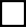 Letto, confermato e sottoscritto	Il dichiarante	, li 		1) 	luogo	data	(firma leggibile per esteso)I componenti maggiorenni del nucleo familiare2)		3)	(firma leggibile per esteso)	(firma leggibile per esteso)4)		5)	(firma leggibile per esteso)	(firma leggibile per esteso)6)		7)	(firma leggibile per esteso)	(firma leggibile per esteso)Modalità di sottoscrizione (art. 38 D.P.R. 445/2000)per ciascuna firma deve essere allegata la fotocopia di un documento di identità in corso di validità del sottoscrittore.NOTA: IL COMUNE SI RISERVA LA FACOLTA’ DI ESEGUIRE IN OGNI MOMENTO CONTROLLI, ANCHE A CAMPIONE, PER VERIFICARE LA VERIDICITA’ DELLE DICHIARAZIONI CONTENUTE NELLA PRESENTE DOMANDA.Dati del RICHIEDENTEDati del RICHIEDENTEDati del RICHIEDENTEDati del RICHIEDENTEDati del RICHIEDENTEDati del RICHIEDENTEDati del RICHIEDENTEDati del RICHIEDENTEDati del RICHIEDENTEDati del RICHIEDENTEDati del RICHIEDENTEDati del RICHIEDENTEDati del RICHIEDENTEDati del RICHIEDENTEDati del RICHIEDENTEDati del RICHIEDENTEDati del RICHIEDENTECognomeCognomeCognomeCognomeCognomeCognomeCognomeCognomeNomeNomeNomeNomeNomeNomeNomeNomeNomeCodice Fiscalenato a	prov.nato a	prov.nato a	prov.nato a	prov.nato a	prov.nato a	prov.nato a	prov.nato a	prov.nato a	prov.nato a	prov.IlIlIlIlIlIlIlTel. /Cell.Tel. /Cell.Tel. /Cell.Tel. /Cell.Tel. /Cell.Tel. /Cell.Tel. /Cell.Tel. /Cell.Tel. /Cell.Tel. /Cell.Tel. /Cell.Tel. /Cell.Tel. /Cell.Tel. /Cell.Tel. /Cell.Tel. /Cell.Tel. /Cell.e-mail:	P.E.C.:e-mail:	P.E.C.:e-mail:	P.E.C.:e-mail:	P.E.C.:e-mail:	P.E.C.:e-mail:	P.E.C.:e-mail:	P.E.C.:e-mail:	P.E.C.:e-mail:	P.E.C.:e-mail:	P.E.C.:e-mail:	P.E.C.:e-mail:	P.E.C.:e-mail:	P.E.C.:e-mail:	P.E.C.:e-mail:	P.E.C.:e-mail:	P.E.C.:e-mail:	P.E.C.:Di essere residente nel Comune di 	dal 	in via 	n. 	Di essere residente nel Comune di 	dal 	in via 	n. 	Di essere cittadino/a italiano/a secondo le risultanze del Comune diDi essere cittadino/a di uno Stato aderente all’Unione Europea(specificare stato)Di prestare la propria attività lavorativa	 esclusiva /  principale	nel Comune di Decimomannu:lavoro subordinato presso la ditta 			 con sede a 	 in via 	 n. 		; lavoro autonomo:con iscrizione all’ufficio IVA di 	 partita IVA n°	(Si intende per attività lavorativa principale l’attività alla quale viene dedicato almeno 2/3 del tempo complessivo e dalla quale si ricava almeno 2/3 del reddito complessivo risultante dalla documentazione fiscaleDi prestare la propria attività lavorativa	 esclusiva /  principale	nel Comune di Decimomannu:lavoro subordinato presso la ditta 			 con sede a 	 in via 	 n. 		; lavoro autonomo:con iscrizione all’ufficio IVA di 	 partita IVA n°	(Si intende per attività lavorativa principale l’attività alla quale viene dedicato almeno 2/3 del tempo complessivo e dalla quale si ricava almeno 2/3 del reddito complessivo risultante dalla documentazione fiscaleDi essere cittadino/a di uno Stato non aderente all’Unione Europea (specificare stato) 	 in regola con le disposizioni in materia di immigrazione e soggiorno e con le condizioni previste dal bando per la partecipazione all’assegnazione di alloggio di E.R.P..Di risiedere nel Comune di Decimomannu dal 		 ((almeno 5 anni prima della data di pubblicazione del bando)., in possesso del Permesso di soggiorno CE n° 		 valido fino al 	(durata almeno biennale), rilasciato dal Questore di 	, oppure Carta di soggiorno n° 		, rilasciata il	dal Questore di 	 ai sensi del D.Lgs 286/1998, (Coloro che hanno un titolo di soggiorno biennale scaduto ed in fase di rinnovo, possono fare la domanda ERP presentando la ricevuta della domanda di rinnovo; la domanda ERP sarà però inserita in graduatoria con riserva)esercitando, ai sensi dell’art.27 legge 30 luglio 2002, n.189, regolare attività lavorativa:di lavoro subordinato presso la ditta 			 con sede a 	 in via 	 n.   ; di lavoro autonomo:con iscrizione all’ufficio IVA di 	 partita IVA n°	 Di essere a conoscenza che i cittadini extra europei concorrono all’assegnazione degli alloggi in condizioni di parità con i cittadini europei, ma otterranno l’assegnazione degli alloggi se in posizione utile di graduatoria, solo ed esclusivamente fino al raggiungimento del limite del 10 per cento degli alloggi disponibiliDi essere lavoratore sardo emigrato nel seguente Comune 	Di essere cittadino italiano emigrato nel seguente Stato estero 	 con l’iscrizione nei registri A.I.R.E. del Comune di	e che col proprio nucleo familiare intende rientrare in Italia per stabilirvi la propria residenza e/o col proprio nucleo familiare è rientrato in Italia a far data dal	 (da non più di 12 mesi dalla data di pubblicazione del bando) e di abitare attualmente nel Comune di 	Di non aver presentato domanda per l’assegnazione di alloggio E.R.P. presso altri comuniDi possedere lo status di profugo riconosciuto dalla Prefettura di 	con decreto n. 	 del 	 e di non aver presentato domanda per l’assegnazione di alloggio E.R.P. presso altri comuniDi abitare in alloggio composto di n. 	vani, esclusa cucina e servizi, per un totale di mq. 	: in locazione/comodato d’uso, con contratto regolarmente registratopresso l’ufficio del registro di 	 il 	al n°	 di sua proprietà identificato:al foglio 	mappale 		sub. 	e avente una rendita catastale complessiva pari a 		quota posseduta 		.In quanto alloggio considerato inadeguato ai sensi dell’art.2, punto c) della L.R. 13/89 :mi impegno a cedere in locazione l’alloggio stesso ad un soggetto tra quelli inclusi nella graduatoria e per il quale l’alloggio sia considerato adeguato;non mi impegno a cedere in locazione l’alloggio stesso ad un soggetto tra quelli inclusi nella graduatoria e per il quale l’alloggio sia considerato adeguato;- Che il sottoscritto ed i componenti del proprio nucleo familiare:- Che il sottoscritto ed i componenti del proprio nucleo familiare:- Che il sottoscritto ed i componenti del proprio nucleo familiare:- Che il sottoscritto ed i componenti del proprio nucleo familiare:Non hanno titolarità di diritti di proprietà, uso o abitazione su alloggio adeguato alle esigenze del nucleo familiare nell’ambito territoriale di assegnazione.Non hanno titolarità di diritti su uno o più alloggi, anche se inadeguati ed ubicati in qualsiasi località, il cui valore locativo complessivo, determinato ai sensi della L. n° 392 del 27 luglio 1978 e s.m.i., sia almeno pari al valore locativo di alloggio adeguato con condizioni abitative nell’ambito del comune di Decimomannu.Che il /la signor/a (Nome) 	(Cognome) 	 componente del nucleo familiare, è titolare di diritti (Proprietà, usufrutto uso, abitazione, …) 		 sull’immobile ubicato nel Comune di 		 identificato:al foglio 	mappale 	sub. 		e avente una rendita catastale complessiva paria a 		quota posseduta 		.Che il /la signor/a (Nome) 	(Cognome) 	 componente del nucleo familiare, è titolare di diritti (Proprietà, usufrutto uso, abitazione, …) 		 sull’immobile ubicato nel Comune di 		 identificato:al foglio 	mappale 	sub. 		e avente una rendita catastale complessiva paria a 		quota posseduta 		.Che il /la signor/a (Nome) 	(Cognome) 	 componente del nucleo familiare, è titolare di diritti (Proprietà, usufrutto uso, abitazione, …) 		 sull’immobile ubicato nel Comune di 		 identificato:al foglio 	mappale 	sub. 		e avente una rendita catastale complessiva paria a 		quota posseduta 		.Che il /la signor/a (Nome) 	(Cognome) 	 componente del nucleo familiare, è titolare di diritti (Proprietà, usufrutto uso, abitazione, …) 		 sull’immobile ubicato nel Comune di 		 identificato:al foglio 	mappale 	sub. 		e avente una rendita catastale complessiva paria a 		quota posseduta 		.Che il /la signor/a (Nome) 	(Cognome) 	 componente del nucleo familiare, è titolare di diritti (Proprietà, usufrutto uso, abitazione, …) 		 sull’immobile ubicato nel Comune di 		 identificato:al foglio 	mappale 	sub. 		e avente una rendita catastale complessiva paria a 		quota posseduta 		.Non hanno ottenuto l’assegnazione in proprietà, immediata o futura, di alloggio realizzato con contributi pubblici.Non hanno usufruito di finanziamenti agevolati in qualunque forma concessi dallo stato o da Enti Pubblici.Non hanno ceduto, del tutto o in parte, fuori dai casi previsti dalla legge, l’eventuale alloggio assegnato in precedenza in locazione semplice.Che il reddito complessivo annuo del nucleo familiare, determinato ai sensi dell’art.21 della L. 5/8/78 N.457 e successive integrazioni e modificazioni, riferito all’anno d’imposta 2023 non è superiore a € 16.828,00. Il reddito di riferimento è dato da quello imponibile ai fini fiscali desumibile dall’ultima certificazione dei redditi (Dichiarazione presentata nel 2024 e relativa ai redditi percepiti nel 2023).Non occupano un immobile senza le prescritte autorizzazioni previste dalle norme vigenti.Dichiarano esplicitamente che sussistono in loro favore i requisiti di carattere generale di cui ai precedenti punti.1CognomeCognomeCognomeNomeNomeSessoReddito IMPONIBILEanno d’imposta 2023RichiedenteCodice FiscaleCodice FiscaleCodice FiscaleRapporto di parentela con il richiedente (1)Rapporto di parentela con il richiedente (1)Stato civile (2)Reddito da lavoro dipendente e/o assimilato (4)EuroRichiedenteLuogo e data di nascita (GG/MM/AAAA)Prov. Di nascitaProfessione/Occupazione (3)Professione/Occupazione (3)Comune del luogo di lavoroProv.Reddito da lavoro autonomo e diversi (5)Euro2CognomeCognomeCognomeNomeNomeSessoReddito IMPONIBILEanno d’imposta 2023ComponenteCodice FiscaleCodice FiscaleCodice FiscaleRapporto di parentela con il richiedente (1)Rapporto di parentela con il richiedente (1)Stato civile (2)Reddito da lavoro dipendente e/o assimilato (4)EuroComponenteLuogo e data di nascita (GG/MM/AAAA)Prov. Di nascitaProfessione/Occupazione (3)Professione/Occupazione (3)Comune del luogo di lavoroProv.Reddito da lavoro autonomo e diversi (5)Euro3CognomeCognomeCognomeNomeNomeSessoReddito IMPONIBILEanno d’imposta 2023ComponenteCodice FiscaleCodice FiscaleCodice FiscaleRapporto di parentela con il richiedente (1)Rapporto di parentela con il richiedente (1)Stato civile (2)Reddito da lavoro dipendente e/o assimilato (4)EuroComponenteLuogo e data di nascita (GG/MM/AAAA)Prov. Di nascitaProfessione/Occupazione (3)Professione/Occupazione (3)Comune del luogo di lavoroProv.Reddito da lavoro autonomo e diversi (5)Euro4CognomeCognomeCognomeNomeNomeSessoReddito IMPONIBILEanno d’imposta 2023ComponenteCodice FiscaleCodice FiscaleCodice FiscaleRapporto di parentela con il richiedente (1)Rapporto di parentela con il richiedente (1)Stato civile (2)Reddito da lavoro dipendente e/o assimilato (4)EuroComponenteLuogo e data di nascita (GG/MM/AAAA)Prov. Di nascitaProfessione/Occupazione (3)Professione/Occupazione (3)Comune del luogo di lavoroProv.Reddito da lavoro autonomo e diversi (5)Euro5CognomeCognomeCognomeNomeNomeSessoReddito IMPONIBILEanno d’imposta 2023ComponenteCodice FiscaleCodice FiscaleCodice FiscaleRapporto di parentela con il richiedente (1)Rapporto di parentela con il richiedente (1)Stato civile (2)Reddito da lavoro dipendente e/o assimilato (4)EuroComponenteLuogo e data di nascita (GG/MM/AAAA)Prov. di nascitaProfessione/Occupazione (3)Professione/Occupazione (3)Comune del luogo di lavoroProv.Reddito da lavoro autonomo e diversi (5)Euro6CognomeCognomeCognomeNomeNomeSessoReddito IMPONIBILEanno d’imposta 2023ComponenteCodice FiscaleCodice FiscaleCodice FiscaleRapporto di parentela con il richiedente (1)Rapporto di parentela con il richiedente (1)Stato civile (2)Reddito da lavoro dipendente e/o assimilato (4)EuroComponenteLuogo e data di nascita (GG/MM/AAAA)Prov. di nascitaProfessione/Occupazione (3)Professione/Occupazione (3)Comune del luogo di lavoroProv.Reddito da lavoro autonomo e diversi (5)Euro7CognomeCognomeCognomeNomeNomeSessoReddito IMPONIBILEanno d’imposta 2023ComponenteCodice FiscaleCodice FiscaleCodice FiscaleRapporto di parentela con il richiedente (1)Rapporto di parentela con il richiedente (1)Stato civile (2)Reddito da lavoro dipendente e/o assimilato (4)EuroComponenteLuogo e data di nascita (GG/MM/AAAA)Prov. di nascitaProfessione/Occupazione (3)Professione/Occupazione (3)Comune del luogo di lavoroProv.Reddito da lavoro autonomo e diversi (5)EuroTotale reddito annuo complessivo imponibile €.Totale reddito annuo complessivo imponibile €.Totale reddito annuo complessivo imponibile €.Totale reddito annuo complessivo imponibile €.Totale reddito annuo complessivo imponibile €.Totale reddito annuo complessivo imponibile €.Totale reddito annuo complessivo imponibile €.,PARTE RISERVATA ALL’UFFICIO COMUNALE CHE RICEVE LA DOMANDAPARTE RISERVATA ALL’UFFICIO COMUNALE CHE RICEVE LA DOMANDAPARTE RISERVATA ALL’UFFICIO COMUNALE CHE RICEVE LA DOMANDAPARTE RISERVATA ALL’UFFICIO COMUNALE CHE RICEVE LA DOMANDAPARTE RISERVATA ALL’UFFICIO COMUNALE CHE RICEVE LA DOMANDAPARTE RISERVATA ALL’UFFICIO COMUNALE CHE RICEVE LA DOMANDAPARTE RISERVATA ALL’UFFICIO COMUNALE CHE RICEVE LA DOMANDAPARTE RISERVATA ALL’UFFICIO COMUNALE CHE RICEVE LA DOMANDAN. totalecomponentiN. totalefigli aReddito complessivoimponibileImporto complessivo detrazione figli a carico€ 	il nucleo familiarecaricoda lavoro dipendente€Reddito annuo complessivo del nucleo familiareReddito annuo complessivo del nucleo familiareReddito annuo complessivo del nucleo familiareReddito annuo complessivo del nucleo familiareReddito annuo complessivo del nucleo familiareReddito annuo complessivo del nucleo familiareReddito annuo complessivo del nucleo familiare€ 	Cognome e nomeParentela rispetto al richiedente (1)Codice fiscaleCodice fiscaleCodice fiscaleCodice fiscaleCodice fiscaleCodice fiscaleCodice fiscaleCodice fiscaleCodice fiscaleCodice fiscaleCodice fiscaleCodice fiscaleCodice fiscaleCodice fiscaleCodice fiscaleCodice fiscale1234a) Condizioni soggettive possedute alla data della presentazione della domandaPunteggio1REDDITO FAMILIAREReddito percepito dal nucleo familiare determinato con le modalità di cui all'art. 21 della L. 5/8/1978 n° 457 e successive modificazioni e integrazioni:non superiore a € 1.830,00 annue per personasuperiore all'importo di cui alla precedente lettera a) e non superiore a a € 3.050,00 annue per personaPunti 2Punti 12NUCLEO FAMILIARERichiedente il cui nucleo familiare sia composto da cinque unità e oltrePunti 13ANZIANINucleo familiare di non più di due componenti o le persone singole che alla data del bando abbiano superato i 60° anno di età; tali persone singole o nuclei familiari possono avere minori a carico.N.B. il punteggio non è cumulabile con il punteggio di cui al N. 6Punti 14 GIOVANI  COPPIE Nucleo familiare la cui costituzione:a)   è prevista entro un anno dalla presentazione della domanda.  Si richiede - dichiarazione di voler contrarre matrimonio o costituire unione civile e documentazione relativa al reddito di entrambi.b)   è avvenuto non oltre due anni la presentazione della domanda.I punteggi di cui alle precedenti lettera a) e b) sono attribuibili purché la famiglia del richiedente viva in coabitazione, occupi locali a titolo precario, comunque dimostri di non possedere alcuna sistemazione abitativa adeguata.N.B.: ii punteggio non è cumulabile con il punteggio di cui al n. 6Punti 1Punti 15 INVALIDI E PORTATORI DI HANDICAP Nucleo familiare nel quale uno o più componenti siano affetti da menomazioni di qualsiasi genere formalmente riconosciute dalle autorità competenti che comportino una diminuzione della capacita lavorativa.da 1/3 e fino a 2/3 (invalidi)superiore a 2/3 (portatori di handicap) Punti 2Punti 3Rientrano nella presente fascia di punteggio i minori la cui disabilita sia così classificata:Minore con difficolta persistenti a svolgere le funzioni proprie dell'eta o con perdita uditiva superiore a 60 decibel nell'orecchio migliore nelle frequenze 500, 1000, 2000 hertz;Minore invalido totale con necessita di assistenza continua non essendo in grado di svolgere gli atti quotidiani della vita;Minore invalido totale con impossibilita a deambulare senza l'aiuto permanente di un accompagnatore. SI RICHIEDE-copia sentenza o certificazione Asl riconoscimento percentuale invalidità I punteggi di cui ai punti a) e b) non sono tra loro cumulabiliN.B: Il punteggio non verrà attribuito nel caso di domanda presentata da soggetti che, ancorché conviventi al momento della presentazione della domanda con persone invalide, intendano staccarsi da essi, per costituire un nucleo autonomo6 EMIGRATI   E PROFUGHI Nucleo familiare che rientri in Italia per stabilirvi la residenza o che sia rientrato da non più di dodici mesi dalla data del bando.SI RICHIEDEEmigrato: certificato autorità consolare e certificato storico di residenza. Profugo: certificato rilasciato dalla Prefettura.N.B.: i punteggi non sono cumulabili con i punteggi di cui ai N. 3 e 4.Punti 1b) Condizioni oggettive – Situazione di grave disagio abitativo accertata da parte dell’autorità competente ed esistente da almeno due anni dalla data del bando, dovuta a:Punteggio7 ALLOGGIO IMPROPRIO Richiedente che abita da almeno due anni in alloggio impropriamente adibito ad abitazione, ovvero in alloggio inidoneo per condizioni statico-strutturali o igienico-sanitarie; ovvero alloggio procurato a titolo precario dall'Assistenza pubblica.SI RICHIEDE- certificato della ASL recate la descrizione sommaria degli ambienti di cui si compone l'alloggio e le sue condizioni igienico-sanitarie e statico-strutturali;Si prescinde dalla sussistenza della condizione biennale, quando la sistemazione precaria derivi da abbandono dell'alloggio a seguito di calamita o imminente pericolo riconosciuto dall'Autorità competente o da provvedimento esecutivo. In tal caso, dovranno essere prodotti copia dell'ordinanza di sgombero o del provvedimento dell'Autorità giudiziaria.Punti 48COABITAZIONERichiedente che abiti da almeno due anni dalla data del bando in uno stesso alloggio, con altro nucleo familiare composto da almeno 2 unita.N.B.: il punteggio non è cumulabile con il punteggio del N. 10Punti 29 STATO DELL’ALLOGGIO Richiedente che abiti da almeno 2 anni dalla data del bando con ii proprio nucleo familiare in alloggio antigienico, privo cioè di servizi igienici o che presenti umidita permanente dovuta a capillarità, condensa o idroscopicità non eliminabile con i normali interventi di manutenzione. N.B.: il punteggio non è cumulabile con il punteggio del N. 7  SI RICHIEDE - certificato della ASL da cui risultino descritte le condizioni igienico-sanitarie dell'alloggio, la presenza o meno di umidità permanente e diffusa, la specificazione se questa sia dovuta a capillarità, condensa o idroscopicità non eliminabile con i normali interventi di manutenzionePunti 210 ALLOGGIO SOVRAFFOLLATO Richiedente che abiti alla data del bando con il proprio nucleo familiare in alloggio sovraffollato. a) da due persone a vano utile;da tre persone a vano utile;da quattro persone a vano utile;  SI RICHIEDE Certificato ASL recante la descrizione degli ambienti di cui è composto l’alloggio N.B.: i punteggi non sono cumulabili con  il punteggio   di cui   al  N.  8Punti 2Punti 3Punti 411 SFRATTO E RILASCIO DELL’ALLOGGIO Richiedente che debba abbandonare l'alloggio per:ordinanza, sentenza, esecutiva di sfratto non intimato per inadempienza contrattuale (è escluso lo sfratto  per  morosità ) ovvero verbale di conciliazione non ancora eseguiti alla data del bando. Documento   da allegare -copia del provvedimento giudiziarioordinanza di sgombero non ancora eseguita al momento del bando Documento   da allegare -copia dell'ordinanza di sgomberorilascio dell'alloggio di servizio per il dipendente da ente pubblico o da privato a seguito di collocamento a riposo. Documento   da allegare copia del provvedimento dell'Ente o dichiarazione del datore di lavoro. N.B.: i punteggi non sono cumulabili con i punteggi di cui ai nn. 7, 8, 9, 10.Punti 4CognomeCognomeCognomeNomeNomeNomevian.n.CAPCITTA’(PROV.)Tel. /Cell.Tel. /Cell.Tel. /Cell.Tel. /Cell.Tel. /Cell.Tel. /Cell.e-mail:P.E.C.:P.E.C.: